Chapter 8 Checklist:  Right Triangles and Trig		 Your Name:___________________8-1 Notes (1 Point)_______ Standardized Test Prep 8-1 _______ 8-1 Quiz (4 Points)_______8-2 Notes (1 Point)_______ Standardized Test Prep 8-2 _______ 8-2 Quiz (4 Points)_______8-3 Notes (1 Point)_______ Standardized Test Prep 8-3_______ 8-3 Quiz (6 Points) _______Practice with Radicals Worksheet_______ 8-1 Puzzle_______ 8-3 Puzzle_______Pythagorean Theorem and Converse Worksheet_______Special Right Triangles Worksheet_______Solving Right Triangles Worksheet_______Inverse Trig Ratios Worksheet_______Trig Word Problems_______Geometer’s Sketchpad Activity (11 Points)_______ Chapter 8 Project (9 Points)_______ Chapter 8 Vocabulary Test (10 Points)_______ Chapter 8 Test (20 Points)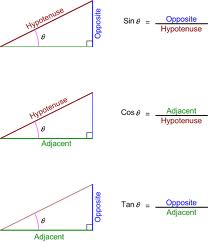 